ФЕДЕРАЛЬНАЯ НАЛОГОВАЯ СЛУЖБАN ГВ-8-10/173@СБЕРБАНК РОССИИN 07-1142ПИСЬМОот 12 марта 2007 годаО ВНЕСЕНИИ ИЗМЕНЕНИЙВ ПИСЬМО МНС РОССИИ И СБЕРБАНКА РОССИИОТ 10.09.2001 N ФС-8-10/1199/04-5198 "О НОВЫХ БЛАНКАХПЛАТЕЖНЫХ ДОКУМЕНТОВ НА ПЕРЕЧИСЛЕНИЕ НАЛОГОПЛАТЕЛЬЩИКАМИ -ФИЗИЧЕСКИМИ ЛИЦАМИ НАЛОГОВ (СБОРОВ), ПЕНЕЙ И ШТРАФОВВ БЮДЖЕТНУЮ СИСТЕМУ РОССИЙСКОЙ ФЕДЕРАЦИИ:ФОРМА N ПД (НАЛОГ) И ФОРМА N ПД-4СБ (НАЛОГ)"(С УЧЕТОМ ИЗМЕНЕНИЙ, ВНЕСЕННЫХ ПИСЬМОМ ФНС РОССИИИ СБЕРБАНКА РОССИИ ОТ 18.02.2005N ММ-6-10/143/07-125В)1. Исключить абзацы 3 и 5 письма.2. Абзац 19 письма изложить в следующей редакции: "Штрих-код наносится налоговыми органами по мере готовности программно-технических средств в специально отведенных полях платежного документа по форме N ПД (налог)".3. Вместо бланка формы N ПД (налог) (Приложения N 1 и N 4) ввести новый бланк платежного документа формы N ПД (налог) (Приложение N 1 и N 4 к настоящему письму).Вместо бланка платежного документа формы N ПД-4сб (налог) (Приложение N 2) ввести бланк платежного документа формы N ПД-4сб (налог) с размерами 144 мм x 135 мм, в котором реквизиты расположены на лицевой и оборотной стороне бланка (Приложение N 2 к настоящему письму), и бланк платежного документа формы N ПД-4сб (налог) с размерами 144 мм x 180 мм, в котором реквизиты расположены на лицевой стороне бланка (Приложение N 3 к настоящему письму).4. В Приложение N 3 внести следующие изменения и дополнения:4.1. Пункт 10 изложить в следующей редакции: "В поле 110 - показатель типа платежа, который имеет два знака и может принимать следующие значения: "ПЕ" - уплата пени; "ПЦ" - уплата процентов. При уплате налога, сбора, платежа, пошлины, взноса, аванса (предоплаты), налоговых санкций, установленных Налоговым кодексом Российской Федерации, административных штрафов, иных штрафов, установленных соответствующими законодательными или иными нормативными актами, в поле 110 указывается значение ноль ("0")".4.2. Пункт 11 изложить в следующей редакции: "В поле "Статус" (101) - одно из следующих значений: 02 - налоговый агент; 09 - индивидуальный предприниматель; 10 - нотариус, занимающийся частной практикой; 11 - адвокат; 12 - глава крестьянского (фермерского) хозяйства; 13 - иное физическое лицо; 14 - физическое лицо - плательщик единого социального налога и физическое лицо - плательщик страховых взносов на обязательное пенсионное страхование, производящие выплаты физическим лицам (пп. 1 п. 1 ст. 235 Налогового кодекса Российской Федерации)".4.3. Ввести дополнительный пункт 13 следующего содержания: "В поле "Штрих-код" - налоговым органом наносится разновидность двухмерного штрих-кода Aztec CODE, содержащего в себе всю информацию, позволяющую идентифицировать плательщика и назначение платежа".5. Указанные изменения и дополнения вступают в силу с 1 апреля 2007 года.Заместитель РуководителяФедеральной налоговой службыВ.В.ГУСЕВЗаместитель ПредседателяПравления Сбербанка РоссииЕ.А.КОРОЛЕВПриложение N 1Форма N ПД (налог)УтвержденаПисьмом ФНС Россиии Сбербанка Россииот "__" ________ 2007 г.N ______________________Платежный документ (извещение)физического лица на уплату налогов, сборов и иных платежейв бюджетную систему Российской Федерации┌───────────────┬─────────────────────────────────┬────────────┬─────────────┐│   Извещение   │Индекс документа                 │Статус      │Форма N      ││               │                                 │            │ПД (налог)   ││               ├─────────────────────────────┬───┴────────────┴─────────────┤│               │ФИО                          │Адрес                         ││               │                             │                              ││               ├─────────────────────────────┼──────────────────────────────┤│               │ИНН                          │Сумма                         ││               ├─────────────────────────────┼──────────────────────────────┤│               │Банк получателя              │БИК                           ││               │                             ├──────────────────────────────┤│               │                             │Сч. N                         ││               ├─────────────────────────────┼──────────────────────────────┤│               │Получатель                   │Сч. N                         ││               │                             ├──────────────────────────────┤│               │                             │ИНН                           ││               │                             ├──────────────────────────────┤│               │                             │КПП                           ││               ├─────────────────────────────┼──────────────────────────────┤│               │КБК                          │ОКАТО                         ││               ├─────────────────────────────┴─────────┬────────────────────┤│               │Штрих-код                              │(107)               ││               │                                       │                    ││               │                                       ├──────────┬─────────┤│ Отметки банка │                                       │(106)     │(110)    ││               │                                       │          │         ││               ├─────────────────────────────┬─────────┴──────────┴─────────┤│               │Дата                         │Подпись                       │├───────────────┼─────────────────────────────┴───┬────────────┬─────────────┤│   Квитанция   │Индекс документа                 │Статус      │Форма N      ││               │                                 │            │ПД (налог)   ││               ├─────────────────────────────┬───┴────────────┴─────────────┤│               │ФИО                          │Адрес                         ││               │                             │                              ││               │                             │                              ││               ├─────────────────────────────┼──────────────────────────────┤│               │ИНН                          │Сумма                         ││               ├─────────────────────────────┼──────────────────────────────┤│               │Банк получателя              │БИК                           ││               │                             ├──────────────────────────────┤│               │                             │Сч. N                         ││               ├─────────────────────────────┼──────────────────────────────┤│               │Получатель                   │Сч. N                         ││               │                             ├──────────────────────────────┤│               │                             │ИНН                           ││               │                             ├──────────────────────────────┤│               │                             │КПП                           ││               ├─────────────────────────────┼──────────────────────────────┤│               │КБК                          │ОКАТО                         ││               ├─────────────────────────────┴─────────┬────────────────────┤│               │Штрих-код                              │(107)               ││               │                                       │                    ││               │                                       ├──────────┬─────────┤│ Отметки банка │                                       │(106)     │(110)    ││               │                                       │          │         ││               ├─────────────────────────────┬─────────┴──────────┴─────────┤│               │Дата                         │Подпись                       │└───────────────┴─────────────────────────────┴──────────────────────────────┘------------------ линия отрыва или оборотная сторона бланка ----------------┌────────────────────────────────────────────────────────────────────────────┐│   Поле КБК - показатель кода бюджетной классификации.                      ││   Поле ОКАТО - значение кода ОКАТО муниципального образования.             ││   Поле 106 - основание платежа, которое может принимать следующие значения:││   ТП - платежи текущего года;                                              ││   ЗД - добровольное погашение задолженности по истекшим налоговым периодам ││при отсутствии требования об уплате налогов (сборов) от налогового органа;  ││   ТР - погашение задолженности по требованию об уплате налогов (сборов) от ││налогового органа;                                                          ││   РС - погашение рассроченной задолженности;                               ││   ОТ - погашение отсроченной задолженности;                                ││   АП - погашение задолженности по акту проверки;                           ││   АР - погашение задолженности по исполнительному документу.               ││   Поле 107 - налоговый период, за который уплачивается налог (сбор), или   ││конкретная дата уплаты налога (сбора) - "число.месяц.год".                  ││   Поле 110 - тип платежа, который может принимать следующие значения:      ││   "ПЕ" - уплата пени; "ПЦ" - уплата процентов; При уплате налога, сбора,   ││платежа, пошлины, взноса, аванса (предоплаты), налоговых санкций,           ││установленных Налоговым кодексом Российской Федерации, административных     ││штрафов, иных штрафов, установленных соответствующими законодательными или  ││иными нормативными актами, в поле 110 указывается значение ноль ("0").      ││   Поле "Статус" имеет одно из следующих значений:                          ││   02 - налоговый агент;                                                    ││   09 - индивидуальный предприниматель;                                     ││   10 - нотариус, занимающийся частной практикой;                           ││   11 - адвокат;                                                            ││   12 - глава крестьянского (фермерского) хозяйства;                        ││   13 - иное физическое лицо;                                               ││   14 - физическое лицо - плательщик единого социального налога и физическое││лицо - плательщик страховых взносов на обязательное пенсионное страхование, ││производящие выплаты физическим лицам (пп. 1 п. 1 ст. 235 Налогового кодекса││Российской Федерации).                                                      │└────────────────────────────────────────────────────────────────────────────┘Приложение N 2Форма N ПД-4сб (налог)(144 мм x 135 мм)УтвержденаПисьмом ФНС Россиии Сбербанка Россииот "__" ________ 2007 г.N ______________________Лицевая сторона бланка платежного документаф. N ПД-4сб (налог)┌─────────────────┬──────────────────────────────────────────────┐│                 │ СБЕРБАНК РОССИИ        Форма N ПД-4сб (налог)││   Извещение     │-----------------                             ││                 │Основан в 1841 году                           ││                 │                                              ││                 │______________________________________________││                 │       (наименование получателя платежа)      ││                 │______________________________________________││                 │ (ИНН налогового органа <*> и его сокращенное ││                 │                 наименование)                ││                 │КПП ______________  __________________________││                 │                           Код ОКАТО          ││                 │______________________________________________││                 │       (номер счета получателя платежа)       ││                 │В ____________________________________________││                 │               (наименование банка)           ││                 │БИК: _________________________________________││                 │Кор./счет: ___________________________________││                 │______________________________________________││                 │           (наименование платежа)             ││    Кассир       │КБК __________________________________________││                 │<*> или иной государственный орган            ││                 │исполнительной власти                         │├─────────────────┼──────────────────────────────────────────────┤│                 │______________________________________________││                 │       (наименование получателя платежа)      ││                 │______________________________________________││                 │ (ИНН налогового органа <*> и его сокращенное ││                 │                 наименование)                ││                 │КПП ______________  __________________________││                 │                           Код ОКАТО          ││                 │______________________________________________││                 │       (номер счета получателя платежа)       ││                 │В ____________________________________________││                 │               (наименование банка)           ││                 │БИК: _________________________________________││                 │Кор./счет: ___________________________________││    Квитанция    │______________________________________________││                 │           (наименование платежа)             ││    Кассир       │КБК __________________________________________││                 │<*> или иной государственный орган            ││                 │исполнительной власти                         │└─────────────────┴──────────────────────────────────────────────┘Оборотная сторона бланка платежного документаф. N ПД-4сб (налог)┌────────────────────────────────────────────┬───────────────────┐│ ___________________________________________│                   ││             (Ф.И.О. плательщика)           │                   ││                                            │                   ││ ___________________________________________│                   ││             (адрес плательщика)            │                   ││                                            │                   ││ ИНН плательщика: __________________________│                   ││                                            │                   ││ N лицевого счета плательщика: _____________│                   ││                                            │                   ││ Сумма ______________________ руб. ____ коп.│                   ││                                            │                   ││ Плательщик (подпись):         Дата: _______│                   │├────────────────────────────────────────────┼───────────────────┤│ ___________________________________________│                   ││             (Ф.И.О. плательщика)           │                   ││                                            │                   ││ ___________________________________________│                   ││             (адрес плательщика)            │                   ││                                            │                   ││ ИНН плательщика: __________________________│                   ││                                            │                   ││ N лицевого счета плательщика: _____________│                   ││                                            │                   ││ Сумма ______________________ руб. ____ коп.│                   ││                                            │                   ││ Плательщик (подпись):         Дата: _______│                   │└────────────────────────────────────────────┴───────────────────┘Приложение N 3Форма N ПД-4сб (налог)(144 мм x 180 мм)УтвержденаПисьмом ФНС Россиии Сбербанка Россииот "__" ________ 2007 г.N ______________________┌─────────────────┬─────────────────────────────────────────────────────────────────┐│                 │ СБЕРБАНК РОССИИ                          Форма N ПД-4сб (налог) ││                 │-----------------                                                ││                 │Основан в 1841 году                                              ││                 │                                                                 ││    Извещение    │________________________________________________ КПП ____________││                 │       (наименование получателя платежа)                         ││                 │____________________________ ___________________ ________________││                 │  ИНН налогового органа <*>   и его сокращенное    (Код ОКАТО)   ││                 │                                 наименование                    ││                 │________________________________________ в ______________________││                 │    (номер счета получателя платежа)        (наименование банка) ││                 │БИК: _______________ Кор./сч.: __________________________________││                 │_______________________________ _________________________________││                 │    (наименование платежа)      (код бюджетной классификации КБК)││                 │Плательщик (Ф.И.О.) _____________________________________________││                 │Адрес плательщика: ______________________________________________││                 │ИНН плательщика ______________ N л/с плательщика ________________││    Кассир       │Сумма: _________________ руб. ____ коп.                          ││                 │                                                                 ││                 │Плательщик (подпись): ____________ Дата: __ ___________ 200_ г.  ││                 │<*> или иной государственный орган исполнительной власти         │├─────────────────┼─────────────────────────────────────────────────────────────────┤│                 │________________________________________________ КПП ____________││                 │       (наименование получателя платежа)                         ││                 │____________________________ ___________________ ________________││                 │  ИНН налогового органа <*>   и его сокращенное    (Код ОКАТО)   ││                 │                                 наименование                    ││                 │________________________________________ в ______________________││                 │     (номер счета получателя платежа)       (наименование банка) ││                 │БИК: _______________ Кор./сч.: __________________________________││                 │_______________________________ _________________________________││                 │    (наименование платежа)      (код бюджетной классификации КБК)││                 │Плательщик (Ф.И.О.) _____________________________________________││                 │Адрес плательщика: ______________________________________________││   Квитанция     │ИНН плательщика ______________ N л/с плательщика ________________││                 │Сумма: _________________ руб. ____ коп.                          ││    Кассир       │                                                                 ││                 │Плательщик (подпись): ____________ Дата: __ ___________ 200_ г.  ││                 │<*> или иной государственный орган исполнительной власти         │└─────────────────┴─────────────────────────────────────────────────────────────────┘Приложение N 4Форма N ПД (налог)УтвержденаПисьмом ФНС Россиии Сбербанка Россииот "__" ________ 2007 г.N ______________________Размеры бланка платежного документа (извещения)физического лица формы N ПД (налог)│     50 мм     │                          85 мм                             ││<------------->│<---------------------------------------------------------->││               │                                                            │├───────────────┼─────────────────────────────────┬────────────┬─────────────┤│               │Индекс документа                 │Статус      │Форма N      ││               │                                 │            │ПД (налог)   ││   Извещение   ├─────────────────────────────┬───┴────────────┴─────────────┤│               │ФИО                          │Адрес                         ││               │                             │                              ││               ├─────────────────────────────┼──────────────────────────────┤│               │ИНН                          │Сумма                         ││               ├─────────────────────────────┼──────────────────────────────┤│               │Банк получателя              │БИК                           ││               │                             ├──────────────────────────────┤│               │                             │Сч. N                         ││               ├─────────────────────────────┼──────────────────────────────┤│               │Получатель                   │Сч. N                         ││               │                             ├──────────────────────────────┤│               │                             │ИНН                           ││               │                             ├──────────────────────────────┤│               │                             │КПП                           ││               ├─────────────────────────────┼──────────────────────────────┤│               │КБК                          │ОКАТО                         ││               ├─────────────────────────────┴─────────┬────────────────────┤│               │Штрих-код                              │(107)               ││               │                                       │                    ││               │                                       ├──────────┬─────────┤│ Отметки банка │                                       │(106)     │(110)    ││               │                                       │          │         ││               ├─────────────────────────────┬─────────┴──────────┴─────────┤│               │Дата                         │Подпись                       │├───────────────┼─────────────────────────────┴───┬────────────┬─────────────┤│   Квитанция   │Индекс документа                 │Статус      │Форма N      ││               │                                 │            │ПД (налог)   ││               ├─────────────────────────────┬───┴────────────┴─────────────┤│               │ФИО                          │Адрес                         ││               │                             │                              ││               │                             │                              ││               ├─────────────────────────────┼──────────────────────────────┤│               │ИНН                          │Сумма                         ││               ├─────────────────────────────┼──────────────────────────────┤│               │Банк получателя              │БИК                           ││               │                             ├──────────────────────────────┤│               │                             │Сч. N                         ││               ├─────────────────────────────┼──────────────────────────────┤│               │Получатель                   │Сч. N                         ││               │                             ├──────────────────────────────┤│               │                             │ИНН                           ││               │                             ├──────────────────────────────┤│               │                             │КПП                           ││               ├─────────────────────────────┼──────────────────────────────┤│               │КБК                          │ОКАТО                         ││               ├─────────────────────────────┴─────────┬────────────────────┤│               │Штрих-код                              │(107)               ││               │                                       │                    ││               │                                       ├──────────┬─────────┤│ Отметки банка │                                       │(106)     │(106)    ││               │                                       │          │         ││               ├─────────────────────────────┬─────────┴──────────┴─────────┤│               │Дата                         │Подпись                       │└───────────────┴─────────────────────────────┴──────────────────────────────┘Общая ширина бланка составляет 135 мм (извещение - 50 мм, информационное поле - 85 мм)Общая высота составляет 145 мм (извещение - 65 мм, квитанция - 80 мм)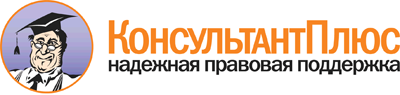  Письмо ФНС РФ N ГВ-8-10/173@, Сбербанка РФ N 07-1142 от 12.03.2007
"О внесении изменений в письмо МНС России и Сбербанка России от 10.09.2001 N ФС-8-10/1199/04-5198 "О новых бланках платежных документов на перечисление налогоплательщиками - физическими лицами налогов (сборов), пеней и штрафов в бюджетную систему Российской Федерации: форма N ПД (налог) и форма N ПД-4сб (налог)" (с учетом изменений, внесенных письмом ФНС России и Сбербанка России от 18.02.2005 N ММ-6-10/143/07-125В)" Документ предоставлен КонсультантПлюс

www.consultant.ru 

Дата сохранения: 31.03.2017 
 